		Oregon Association for Home Care
		2024 Annual Conference & Exhibition			May 30 & 31 
		Best Western Agate Beach Inn, Newport, Oregon
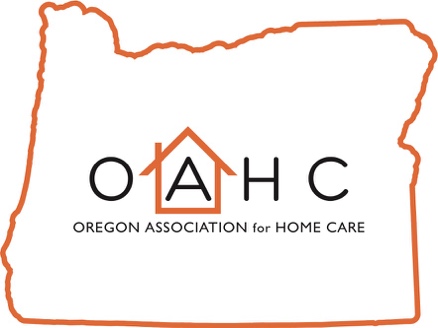 A premier opportunity to meet Oregon Home Care Agency Decision Makers and Buyers...CALL FOR EXHIBITORS & SPONSORS
Industry vendors have exhibited for years at many state and national events for healthcare. Consider the results that would come from exhibiting at a highly focused event designed specifically for home care and hospice agency directors, administrators, financial managers, clinical managers and support staff-- just the professionals you want to meet. Your participation as a sponsor / exhibitor will give Oregon home care professionals the opportunity to meet your representatives face-to-face and to learn about the products and services that will help them provide the best home care services to their clients. With the ongoing changes in home care and hospice, this single event brings together industry management from all areas of Oregon. Register by May 15th and have your company included on the Vendor Game Card! Conference attendees are encouraged to meet with you to have their card validated for a chance to win a grand prize!Exhibit Hall HoursWednesday, May 29th       
Setup: 	3:00 pm - 5:00 pm Thursday, May 30th       
Setup: 	7:00 am – 8:00 am
Hours: 	8:00 am - 8:45 am Breakfast with Exhibitors
	10:00 am – 10:30 am Morning Exhibitor Break
	3:15 pm - 3:30 pm Afternoon Exhibitor Break
                6:00 pm – 8:00 pm**: Evening Reception & Silent Auction (great networking opportunity!)
                  *Event does not take place in exhibit hall but exhibitors are encouraged to attend. 
	**schedule has not been finalized and could change. Friday, May 31st   
Hours: 	8:00 am – 9:00 am Networking Breakfast and Business Meeting
Exhibit Fee
Oregon Association for Home Care members will receive a discounted exhibit rate of $525 for the conference. The non-member exhibit fee is $800. Want to become a member? New membership & exhibit registration for only $898 (Dues regularly $498 annually). Membership also includes one-month free advertising on the OAHC website. Exhibitor Fee includes:One 6'x2' skirted table Attendance for one (1) company representativeYour company's logo displayed on Exhibitor signYour company's name and contact information in conference programAttendance to all conference sessionsContinental breakfast and lunch for each registered representative on each day of the conferenceAttendance to the Thursday evening reception and silent auction eventList of conference attendees 

SPONSORSHIP OPPORTUNITIESSponsorship is a great way to maximize your exposure not only during OAHC's Annual Conference but year-round with your company logo displayed on the OAHC website! All sponsors receive the following: (1) Recognition during conference; (2) Inclusion of company name in conference program; (3) Company name/logo on signage at conference; (4) List of registered attendees via email; (5) Brief company introduction during Thursday luncheon. For additional sponsorship benefits, see each level below.This prestigious sponsorship provides optimal visibility and recognition. Only 1 available!
*Complimentary exhibit table and admission for 3 representatives to the conference, all meals and events
*Sponsorship of Thursday Reception & Silent Auction
*Logo on cover of conference program (if sponsorship received by March 15th, logo to be displayed in printed conference brochure)
*Company literature/mementos in conference registration materials
*Opportunity to introduce Keynote speaker & provide brief presentation on company
*Company logo displayed on OAHC homepage for the year 
* Acknowledgement on Sponsor Signs at conference
*Company logo on OAHC Conference webpage



Only one of these exclusive sponsorships is available!
*Complimentary exhibit table and admission for 2 representatives to the conference, all meals and events
*Company literature/mementos in all pre-conference and conference registration materials
*Opportunity to introduce pre-conference speaker
*Company logo displayed on OAHC homepage for the year
*Logo on cover of conference program (if sponsorship received by March 15th, logo to be displayed in printed conference brochure)
*Acknowledgement on Sponsor Signs at conference
*List of pre-conference attendees
*Company logo on OAHC Conference webpage

3 Available!
*Complimentary exhibit table and admission for 1 representative to the conference, all meals and events
*Sponsorship of General Session Speaker or Friday Awards Luncheon
*Company logo displayed on OAHC homepage for the year
*Company logo in conference program (If sponsorship received by March 15th, logo to be displayed in printed conference brochure)
*Acknowledgement on Sponsor Sign at Conference
*Company logo on OAHC Conference webpage 
*Opportunity to introduce general session speaker or closing speaker





3 Available!
*Complimentary exhibit table and admission for 1 representative to the conference, all meals and events
*Sponsor of Thursday Morning Exhibitor Breakfast, Afternoon break, or Business Meeting & Breakfast
* Company logo in conference program (If sponsorship received by March 15th, logo to be displayed in printed conference brochure)
*Acknowledgement on Sponsor Sign at ConferenceWe can work with you to create a sponsorship package that works for you and your budget!
EXHIBITOR/SPONSOR REGISTRATION (Please complete all sections)	Company 	___________________________________________________________________________________	Address	____________________________________________________________________________________	City 	__________________________________________ State _____________________ Zip ________________	Phone 	___________________________________________Fax _______________________________________	Website _________________________________________	Primary Contact (Listed as contact in conference program)	Name 	___________________________________________________Title_______________________________	Phone 	________________________________Email_________________________________________________	Names of Additional Representatives	Name 	________________________________________Email_________________________________________	Name 	________________________________________Email_________________________________________	Name 	________________________________________Email_________________________________________	Name 	________________________________________Email_________________________________________Sponsorship Options:
Sponsorships are described on page 2. 	Keynote Sponsor	$3,500	Total $ 	__________________________	Pre-Conference Sponsor	$3,000	Total $ 	__________________________	Platinum Sponsor	$2,000	Total $ 	__________________________	Gold Sponsor	$1,500	Total $ 	__________________________	Other___________________________________________	Total $ 	__________________________     Not a member? Join today for only $448 ($50 savings!)	Total $ 	__________________________Exhibitor Options:	Member 	$525	Total $ 	__________________________	Non-Member	$800	Total $ 	__________________________	Membership & Exhibitor Registration 	$898	Total $ 	__________________________
(Dues regularly $498 annually. $125 Savings! Plus one-month free advertising)
Additional Representatives:
One representative is included with exhibitor registration. Additional representatives must register for $100 per person.Additional reps: _____________   	x  $100 each = 	Total $ 	__________________________		TOTAL AMOUNT:	$ 	_______________________________Additional Requirements for Exhibitors/Sponsors:Please attach a description of your company's products and/or services as you would like it to appear in our exhibitor materials. Descriptions in excess of 50 words will be shortened at the discretion of the Oregon Association for Home Care staff.	I have attached a 50-word company description	I emailed a description to bsweet@oahc.orgPayment:
Payment is required at time of registration. No registration will be confirmed without payment in full by either credit card or business check (personal checks will be accepted from OAHC members only). 	Check (make payable to OAHC)Mail to: 417 2nd St. Ste. 101, Lake Oswego, OR 97034		Credit Card	Visa        MasterCard	Amount: ______________	Card #	___________________________________________________	Expiration	________________________________CVV____________	Name on Card	____________________________________________	Address 	_____________________________________________	Signature 	____________________________________________Cancellation Policy:	Requests for refunds must be submitted in writing (email is acceptable) and received in our office by May 1st. There will be no refunds after May 1, 2024. Refunds will be processed after the conference. ADDITIONAL DETAILS FOR EXHIBITORS AND SPONSORS

Meals
Exhibitor registration includes attendance to all conference events, including breakfast and lunch on both days and attendance to the Thursday evening reception, casino and silent auction.Table Placement
Sponsors will receive preferential treatment for table placement. All other exhibitor assignments shall be on a first come, first served, first paid basis. Final table location shall be determined by the staff of the Oregon Association for Home Care.Exhibitor Materials & Shipments
Please make sure your exhibit materials arrive on May 29 or May 30. Please ship your materials to:Best Western Agate Beach Inn 
attn: OAHC 
3019 N Coast Hwy
Newport, OR 97365Conference Center - Hotel Rooms
Hotel rooms can be booked at the Best Western Agate Beach Inn for the special Oregon Association for Home Care (OAHC) room rate of $139 per night for Hillside view rooms or $179 for Ocean view room, plus tax. Reservations will be accepted on a first-come, first serve basis. Call 1-541-265-9411 ext. 3 to make reservations.The Deadline to Receive This Special Room Rate is April 29, 2024Your Key Contacts
For questions about conference exhibits, sponsorships or other arrangements please contact Brandy Sweet at bsweet@oahc.org or (503) 364-2733.Photo Release
From time to time, we use photographs or participation in Oregon Association for Home Care promotional material. By virtue of your attendance (or sponsorship or advertisement), you agree to the use of your likeness in such material.Confirmation Receipt
If you provide a valid email address, a confirmation receipt will be part of your confirmation notification.